Servizi per l'enogastronomia e l'ospitalità alberghiera Questa figura professionale ha specifiche competenze tecniche, economiche e normative nelle filiere dell’Enogastronomia e dell’Ospitalità Alberghiera, nei cui ambiti interviene in tutto il ciclo di organizzazione e gestione dei servizi.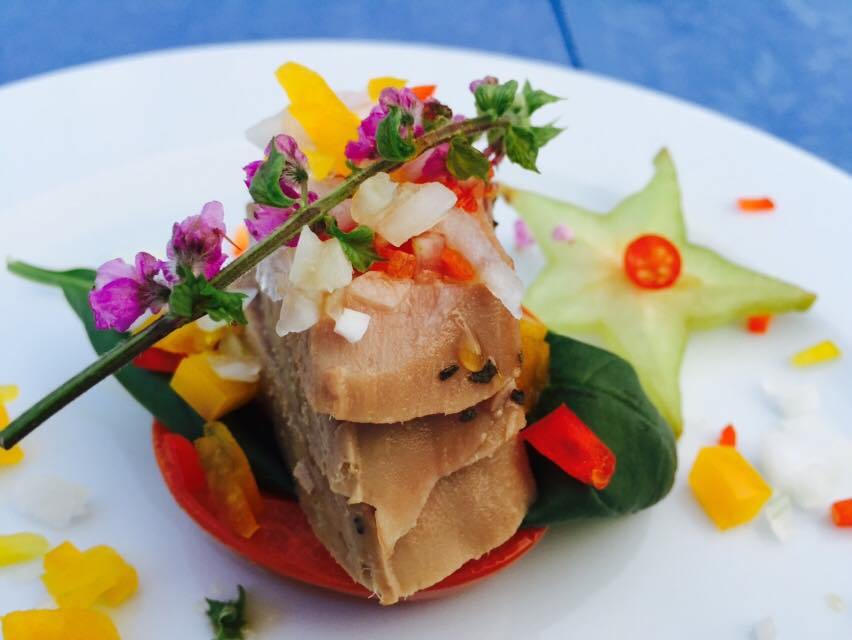 Nella filiera dell’Enogastronomia:agisce nel sistema di qualità per la trasformazione, conservazione, presentazione e servizio dei prodotti agro-alimentari;integra le competenze professionali orientate al cliente con quelle linguistiche e comunicative;opera nel sistema produttivo sia promuovendo le tradizioni locali, nazionali ed internazionali, sia individuando le nuove tendenze Eno-gastronomiche.Nella filiera dell’Ospitalità Alberghiera:svolge attività operative e gestionali funzionali all’Amministrazione, produzione, erogazione e vendita dei Servizi.Il quadro orario settimanale prevede 32 ore.Allegato a questa pagina trovate un documento estratto dal POF con i dettagli sui vari percorsi formativi.Video presentazione per settore alberghiero:Materie Area ComuneLingua e letteratura italianaLingua ingleseStoriaMatematicaDiritto ed economiaScienze integrate (scienze della terra e biologia)Scienze motorie e sportiveReligione cattolica o attività alternativeMaterie Area di indirizzo (classi prime e seconde)Seconda lingua stranieraScienze degli alimentiScienze integrate (Fisica)Scienze integrate (Chimica)Laboratorio di servizi eno-gastronomici/cucinaLaboratorio di servizi eno-gastronomici/sala bar e venditaLaboratorio di servizi accoglienza turisticaMaterie Area di indirizzo (classi terze, quarte e quinte)Seconda lingua stranieraScienza e cultura dell'alimentazioneDiritto e tecniche amministrative della struttura ricettivaLaboratorio di servizi eno-gastronomici/cucinaLaboratorio di servizi di ospitalità/sala bar e venditaLaboratorio di servizi accoglienza turisticaTecniche di comunicazione